                                        ИОП 1 ОСМИ РАЗРЕД1.ПОГЛЕДАЈ СЛИКЕ У КЊИЗИ  НАПИШИ 4 ИЗВОРА ЗАГАЂИВАЊА ЗЕМЉИШТА?Одговор:_____________________________________________________________________________________________________________________________________________2. Зашто ЈЕ ЗЕМЉИШТЕ ВАЖНО ЗА ЧОВЕКА?Одговор:______________________________________________________________________________________________________________________________________3.КАКО ЗОВЕМО ПРОЦЕС ОДНОШЕЊА ПОВРШИНСКОГ СЛОЈА ЗЕМЉИШТА?Одговор:________________________________________________________________3.Који извори загађења  ЈЕ приказани на слици?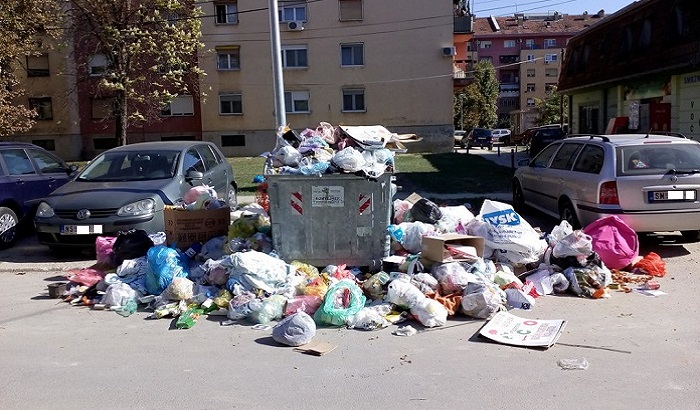 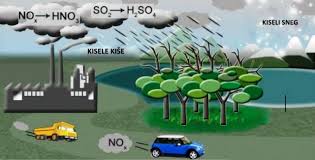 4.НА СЛИЦИ  је приказано настајање киселих киша ,ДА ЛИ И ОНЕ ЗАГАЂУЈУ ЗЕМЉИШТЕ?Одговор_________________________________________________________________5.КАКО ЧОВЕК  МОЖЕ ДА УТИЧЕ НА   СМАЊЕЊЕ ПОЈАВЕ КИСЕЛИХ КИША?Одговор:__________________________________________________________5.КАКО СВАКИ ПОЈЕДИНАЦ/ЧОВЕК У СВОМ СВАКДНЕВНОМ ЖИВОТУ МОЖЕ ДА ДОПРИНЕСЕ СМАЊЕЊУ ЗАГАЂИВАЊА  ПРОСОРА У НАСЕЉУ ИЛИ ГРАДУ У КОЈЕМ ЖИВИ?Напиши неколико твијих предлога:Одговор______________________________________________________________